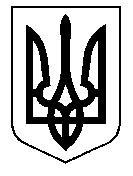 ТАЛЬНІВСЬКА РАЙОННА РАДАЧеркаської областіР  І  Ш  Е  Н  Н  Я06.12.2019                                                                                     № 37-2/VIIПро звіт голови районної ради щодо здійснення державної регуляторної політики виконавчим апаратом Тальнівської районної ради  в 2019 роціВідповідно до пункту 6 частини 1 статті 43, пункту 17 частини 6 статті 55, статті 59 Закону України «Про місцеве самоврядування в Україні», статті 38 Закону України «Про засади державної регуляторної політики у сфері господарської діяльності», районна рада   ВИРІШИЛА:1. Звіт голови районної ради щодо здійснення державної регуляторної політики виконавчим апаратом Тальнівської районної ради в 2019 році взяти до відома (додається).2. Виконавчому апарату Тальнівської районної ради продовжити роботу щодо забезпечення додержання принципів державної регуляторної політики  районною радою. 3. Звіт голови районної ради щодо здійснення державної регуляторної політики виконавчим апаратом Тальнівської  районної ради в 2019 році, оприлюднити в засобах масової інформації та на офіційному сайті районної ради.4. Контроль за виконанням рішення покласти на постійну комісію  районної ради з питань комунальної власності, промисловості та регуляторної політики.Голова  районної  ради                                                         В. Любомська   Додатокдо рішення районної ради 06.12.2019 № 37-2/VIIЗвітголови районної ради щодо здійснення державної регуляторної політикивиконавчим апаратом Тальнівської районної ради в 2019 роціДержавну регуляторну політику у 2019 році Тальнівська районна рада здійснювала відповідно до правових і організаційних засад, визначених законами України «Про засади державної регуляторної політики в сфері господарської діяльності» (далі – Закон), «Про місцеве самоврядування в Україні», постановою Кабінету Міністрів України від 11.03.2004 № 308 «Про затвердження методик проведення аналізу впливу та відстеження результативності регуляторного акта» із змінами, іншими нормативними актами, що регулюють взаємовідносини у сфері господарської діяльності.Регуляторна діяльність – це діяльність, спрямована на підготовку, прийняття, відстеження результативності та перегляд регуляторних актів, яка здійснюється регуляторними органами в межах, у порядку та у спосіб, що встановлені Конституцією України  та законодавчими актами.Районна рада дотримується єдиного підходу з питань підготовки проектів регуляторних актів відповідно до вимог Закону України «Про засади державної регуляторної політики у сфері господарської діяльності». Кожен проект регуляторного акта, що вносився на розгляд районної ради, подавався до відповідальної постійної комісії для вивчення та надання висновків про відповідність проекту регуляторного акта вимогам статтей 4 та 8  Закону України «Про засади державної регуляторної політики в сфері господарської діяльності».Відповідальною комісією  у здійсненні державної регуляторної політики в районній раді є  постійна комісія  районної ради з питань комунальної власності, промисловості та регуляторної політики, відповідно до рішення районної ради від 22.12.2015 № 2-1/VII «Про затвердження Положення про постійні комісії Тальнівської районної ради». Постійна комісія забезпечує підготовку експертного висновку щодо регуляторного впливу внесеного проекту регуляторного акта, який разом з цим проектом та аналізом регуляторного впливу подається до уповноваженого органу для підготовки у встановленому Кабінетом Міністрів України порядку пропозицій щодо удосконалення проекту відповідно до принципів державної регуляторної політики.На підставі аналізу регуляторного впливу, яким супроводжувався проект регуляторного акта при його внесенні на розгляд сесії ради, а також експертного висновку щодо регуляторного впливу цього проекту та пропозицій уповноваженого органу відповідальна постійна комісія готує свої висновки про відповідність проекту регуляторного акта вимогам статей 4 та 8 цього Закону.    При представленні на сесії ради проекту регуляторного акта голова відповідальної постійної комісії доповідав висновки цієї постійної комісії про відповідність проекту регуляторного акта вимогам статей 4 та 8 цього Закону, а також пропозиції уповноваженого органу разом з рішенням постійної комісії щодо їх врахування.Згідно плану діяльності з підготовки проектів регуляторних актів Тальнівської районної ради на 2019 рік, затвердженого рішенням районної ради від 15.11.2018 № 28-8/VІІ, підготовлено проект рішення про  Порядок проведення конкурсу на право оренди, Методику розрахунку орендної плати та Типовий договір оренди  майна, що належить до спільної власності територіальних громад сіл і міста Тальнівського району. Даний проект рішення  було подано до Державної регуляторної служби України для надання відповідних зауважень і пропозицій. Після незначних правок та зауважень внесених Державною регуляторною службою України, прийнято рішення районної ради від 15.03.2019 № 31-15/VІІ «Про  Порядок проведення конкурсу на право оренди, Методику розрахунку орендної плати та Типовий договір оренди  майна, що належить до спільної власності територіальних громад сіл та міста  Тальнівського району».Всі дії виконуються згідно вимог та процедур державної регуляторної політики:- планування діяльності з підготовки проектів регуляторних актів;- підготовка проекту регуляторного акту, аналізу регуляторного впливу;- розгляд проекту регуляторного акту та  аналізу регуляторного впливу на засіданні відповідальної комісії і підготовка нею експертного висновку;-  розгляд та узгодження депутатами ради на сесії  проекту регуляторного акту, аналізу регуляторного впливу, експертного висновку відповідальної комісії;          - оприлюднення проекту регуляторного  акту та аналізу їх регуляторного впливу шляхом публікації у засобах масової інформації та на офіційному сайті Тальнівської районної ради;- обговорення проектів регуляторних актів протягом 30 днів з дати оприлюднення;- подання проекту регуляторного акту, аналізу регуляторного впливу та експертного висновку  до уповноваженого органу (Державна регуляторна служба України) для підготовки у встановленому Кабінетом Міністрів України порядку пропозицій  щодо удосконалення проекту відповідно до принципів державної  регуляторної політики;- врахування, у разі наявності, пропозицій та зауважень до проектів регуляторних актів та остаточне прийняття на сесії ради регуляторного акту.В 2019 році виконавчим апаратом районної ради проводилось періодичне відстеження рішення районної ради від 29.05.2012 № 14-6 «Про затвердження Положення про порядок списання основних засобів об’єктів спільної власності територіальних громад сіл і міста Тальнівського району» та базове відстеження регуляторного акту - «Про  Порядок проведення конкурсу на право оренди, Методику розрахунку орендної плати та Типовий договір оренди майна, що належить до спільної власності територіальних громад сіл та міста  Тальнівського району», затвердженого рішенням районної ради від 15.03.2019 № 31-15/VІІ. Звіти про періодичне та базове відстеження було розглянуто на засіданні постійної комісії районної ради з питань комунальної власності, промисловості та регуляторної політики. Дані звіти  оприлюднені на офіційному сайті районної ради в розділі «Регуляторна діяльність – Звіти про результати періодичного відстеження регуляторних актів районної ради» та друкованих засобах масової інформації.На даний час діють 4 (чотири) регуляторних акти, які оприлюднені на офіційному сайті районної ради в розділі «Регуляторна діяльність – Регуляторні акти - рішення районної ради».Враховуючи вимоги діючих регуляторних актів за звітний період приймались рішення районної ради щодо управління, списання основних засобів та оренди об’єктів (майна) спільної власності територіальних громад сіл і міста Тальнівського району. Зокрема:від 15.03.2019 № 31-11/VІІ «Про створення Комунального некомерційного підприємства «Тальнівська центральна районна лікарня» Тальнівської районної ради Черкаської області»;від 15.03.2019  № 31-17/VІІ «Про затвердження акту приймання – передачі сектором культури Тальнівської райдержадміністрації адмінбудівлі»;від 15.03.2019 № 31-18/VІІ «Про надання дозволу управлінню агропромислового та економічного розвитку Тальнівської районної державної адміністрації на продовження терміну дії договорів оренди майна спільної власності територіальних громад сіл та міста Тальнівського району»;від 26.04.2019  № 32-4/VІІ «Про затвердження структури та  граничної чисельності КНП «Тальнівський центр первинної медико-санітарної допомоги» Тальнівської  районної  ради»;від 26.04.2019 № 32-5/VІІ «Про безоплатну передачу із спільної  власності територіальних громад сіл та міста Тальнівського району до комунальної власності Лоташівської територіальної громади приміщення»;від 26.04.2019 № 32-6/VІІ «Про реорганізацію Білашківської загальноосвітньої школи шляхом перетворення»;від 26.04.2019 № 32-7/VІІ «Про реорганізацію Колодистенського навчально-виховного комплексу шляхом перетворення»;від 26.04.2019 № 32-8/VІІ «Про реорганізацію Лащівського навчально-виховного комплексу шляхом поділу та приєднання»;від 26.04.2019 № 32-9/VІІ «Про реорганізацію Романівського  навчально-виховного комплексу шляхом поділу та приєднання»;від 26.04.2019 № 32-13/VIІ «Про надання дозволу Комунальному некомерційному підприємству «Тальнівська центральна районна лікарня» на продовження терміну дії договору оренди майна спільної власності територіальних громад сіл та міста Тальнівського району»;від 18.06.2019 № 33-7/VІІ «Про продовження терміну дії договору оренди частини приміщення адмінбудівлі з Головним управлінням статистики у Черкаській області»;від 18.06.2019 № 33-8/VІІ «Про надання дозволу Комунальному некомерційному підприємству «Тальнівська центральна районна лікарня»  на продовження терміну дії договору оренди майна»; від 18.06.2019  № 33-9/VІІ «Про затвердження акту приймання – передачі приміщення ФАПу в с. Піщана»; від 18.06.2019 № 33-10/VІІ «Про  реорганізацію Заліського навчально-виховного комплексу шляхом поділу та приєднання»;від 18.06.2019 № 33-11/VІІ «Про  реорганізацію Кобриновогребельського навчально-виховного  комплексу шляхом поділу та приєднання»;від 23.08.2019 № 34-9/VII «Про внесення змін до Статуту комунального некомерційного  підприємства «Тальнівський центр первинної медико-санітарної допомоги» Тальнівської  районної ради»; від 23.08.2019 № 34-11/VII «Про внесення змін до статуту               Комунального некомерційного підприємства «Тальнівська центральна районна лікарня» Тальнівської районної ради»;  від 23.08.2019 № 34-12/VII «Про  затвердження статутів Лащівського, Романівського, Заліського, Кобриновогребельського закладів освіти»; від 23.08.2019 № 34-13/VII «Про  затвердження статутів Колодистенського навчально - виховного комплексу та Білашківської загальноосвітньої школи І – ІІ ступенів»;від 23.08.2019 № 34-15/VII «Про зміну засновника Романівського закладу дошкільної освіти (дитячого садка) «Сонечко»; від 23.08.2019 № 34-16/VII «Про зміну засновника Заліського закладу дошкільної освіти (дитячого садка) «Берізка»; від 23.08.2019 № 34-17/VII «Про зміну засновника Романівської початкової школи»;від 23.08.2019 № 34-18/VII «Про передачу майна спільної власності територіальних громад сіл та міста району»;від 23.08.2019 № 34-22/VII «Про внесення змін до рішення районної ради  від 21.12.2018 № 30-12/VІІ «Про закріплення за Тальнівською райдержадміністрацією на праві оперативного управління майна та внесення змін до рішення районної ради від 23.02.2018 № 22-15/VІІ»;від 23.08.2019 № 34-23/VII «Про надання дозволу Комунальному некомерційному підприємству «Тальнівська центральна районна лікарня» на списання з балансу основних засобів»;від 23.08.2019 № 34-24/VII «Про  надання дозволу Комунальному некомерційному підприємству  «Тальнівська центральна районна лікарня» на передачу в оренду майна спільної власності територіальних громад сіл та міста Тальнівського району»;від 23.08.2019 № 34-25/VII «Про надання дозволу КНП «Тальнівська ЦРЛ»  на передачу в оренду майна, що  належить до спільної власності територіальних громад сіл та міста Тальнівського району»;від 23.08.2019 № 34-26/VII «Про надання дозволу КНП “Тальнівська ЦРЛ” на внесення змін до договору оренди та передачу в оренду майна»;від 23.08.2019 № 34-27/VII «Про безоплатну передачу із спільної  власності територіальних громад сіл та міста Тальнівського району до комунальної власності Тальнівської міської об’єднаної територіальної громади в особі Тальнівської міської ради житлового приміщення (квартири)»;від 23.08.2019 № 34-28/VII «Про безоплатну передачу із спільної  власності територіальних громад сіл та міста Тальнівського району до комунальної власності територіальних громад в районі приміщень закладів охорони здоров’я»;  від 23.08.2019 № 34-29/VIІ «Про надання дозволу відділу освіти Тальнівської районної державної адміністрації на продовження договору оренди майна»; від 23.08.2019 № 34-30/VII «Про внесення змін до рішення районної ради від 14.07.2017 № 16-12/VІІ «Про друкований засіб масової інформації редакцію Тальнівської районної газети «Колос»;від 23.08.2019 № 34-31/VII «Про затвердження звітів про незалежну оцінку об’єктів спільної власності територіальних громад сіл та міста Тальнівського району»;від 23.08.2019 № 34-32/VII «Про надання дозволу Тальнівській районній    державній адміністрації  на передачу в оренду майна, що належить до спільної власності територіальних громад сіл та міста Тальнівського району на конкурсних засадах»;від 23.08.2019 № 34-33/VII «Про надання дозволу Тальнівській районній державній адміністрації на продовження  терміну дії договору оренди майна»; від 13.09.2019 № 35-7 /VIІ «Про надання службового приміщення для розташування робочого місця помічника-консультанта народного депутата України Нагорняка С.В.»; від 13.09.2019 № 35-8 /VIІ «Про внесення змін до договорів оренди з       ПП «Редакція газети «Тальнівщина» та Головним управлінням статистики у                     Черкаській області»;від 13.09.2019 № 35-9 /VIІ «Про затвердження актів                        приймання – передачі матеріальних цінностей»;від 13.09.2019 № 35-10 /VIІ «Про затвердження акту                       приймання – здачі частини житлового приміщення (квартири)»;від 01.11.2019 № 36-5/VІІ «Про внесення змін до контракту з керівником комунального некомерційного підприємства»;від 01.11.2019 № 36-6/VІІ «Про внесення  змін  до  контракту з  керівником  КНП «Тальнівський  ЦПМСД»Тальнівської  районної  ради»;від 01.11.2019 № 36-7/VІІ «Про затвердження фінансового плану на 2020 рік комунального некомерційного підприємства «Тальнівський центр первинної медико-санітарної допомоги» Тальнівської районної ради Черкаської області»від 01.11.2019 №36-8/VІІ «Про затвердження звіту про проведення незалежної оцінки ринкової вартості будівлі котельні»;від 01.11.2019 №36-9/VІІ «Про надання дозволу відділу освіти Тальнівської районної державної адміністрації на продовження терміну дії договору оренди майна»;від 01.11.2019 № 36-11/VІІ «Про безоплатну передачу із спільної  власності територіальних громад сіл та міста Тальнівського району до комунальної власності відповідних територіальних громад майнових комплексів (будівель) та матеріальних цінностей  закладів освіти»;від 01.11.2019 №36-12/VІІ «Про передачу матеріальних цінностей Тальнівському районному будинку культури»;від 01.11.2019 № 36-13/VІІ «Про затвердження звітів про незалежну оцінку об’єктів спільної власності територіальних громад сіл та міста Тальнівського району»;від 01.11.2019 №36-14/VІІ «Про надання дозволу управлінню агропромислового та економічного розвитку Тальнівської районної державної адміністрації на продовження терміну дії договору оренди майна спільної власності територіальних громад сіл та міста Тальнівського району»;від 01.11.2019 №36-15/VІІ «Про надання дозволу управлінню агропромислового та економічного розвитку Тальнівської районної державної адміністрації на передачу в оренду вільних приміщень»;від 01.11.2019 № 36-16/VІІ «Про затвердження актів приймання – передачі комплексу будівель на баланс сільських рад»;від 01.11.2019 № 36-17/VІІ «Про затвердження актів приймання – передачі приміщень закладів охорони здоров’я».У звітному періоді, особлива увага радою, її виконавчим апаратом приділялась здійсненню державної регуляторної політики, вдосконаленню правового регулювання господарських відносин, недопущенню прийняття економічно недоцільних та неефективних регуляторних актів.	Виконавчим апаратом районної ради продовжуватиметься робота  із забезпечення у 2019 та наступних роках дотримання вимог чинного законодавства при здійсненні державної регуляторної політики в районній раді.Голова  районної  ради                                                            В.Любомська